Приложение 3 к приказуСГУ им. Питирима Сорокинаот________№___________Сыктывкарский государственный университет имени Питирима СорокинаИнститут социальных технологийСтуденческое научное объединениеБелорусский государственный педагогический университет имени Максима ТанкаПЕРВОЕ ИНФОРМАЦИОННОЕ ПИСЬМОУважаемые коллеги!	Приглашаем Вас принять участие в XXVII Международной научно-практической конференции студентов, аспирантов и молодых учёных«СОЦИАЛЬНЫЕ И ПСИХОЛОГИЧЕСКИЕ ПРОБЛЕМЫ ГЛАЗАМИ МОЛОДЫХ – 2023», которая будет проходить 26-27 апреля 2023 года на базе Сыктывкарского государственного университета имени Питирима СорокинаНаправления работы конференции:Актуальные вопросы формирования и развития личности в современном социумеМеханизмы формирования социального благополучия семьи и детстваТеоретико-прикладные аспекты социальной защиты граждан пожилого возраста и инвалидовСоциальные и психологические проблемы в молодежной среде и пути их решенияПроблемы безопасности на современном этапе развития общества ЗОЖ и здоровьесберегающие технологии: наука и практика Социальные, педагогические и психологические условия подготовки спортивного резерваФормы работы конференции: пленарное и секционные заседания, мастер-классы.Рабочие языки конференции: русский, английский.Формы участия в конференции: очная (выступление с докладом, публикация статьи); on-line (выступление с докладом через систему видеоконференции с использованием платформы Mirapolis и публикация статьи;заочная (публикация статьи в сборнике).По итогам конференции планируется издание электронного сборника материалов, размещенного в полнотекстовом формате в библиографической базе данных научных публикаций российских учёных ELIBRARY.ru (РИНЦ).  От одного автора принимается не более двух статей (включая статьи в соавторстве).Требования к содержанию статей:1.Социальная актуальность и новизна проблемы, методов, методик.2. Самостоятельность исследования и анализа материала.  Степень оригинальности текста - не менее 70 %  с учетом правомерного цитирования.3. Соответствие содержания названию.4. Научный стиль, логичность, последовательность изложения материала.5. Развернутые, самостоятельные выводы.6. Аннотация (не более 5 строк). Для русскоязычных статей требуется аннотация на английском языке, для англоязычных публикаций – на русском языке.Требования к оформлению статейСтатьи объемом 3-5 страниц формата А4 представляются в редакторе MicrosoftWord для Windows, шрифт –Times New Roman, кегль шрифта – 14, междустрочный интервал – полуторный, поля: левое, правое, верхнее – 2 см, нижнее - 2,5 см. Абзацный отступ - 1 см. Расстановка переносов автоматическая (в названии переносы не ставить). Первая строка – название тезисов (полужирный шрифт, кегль 15, форматирование по центру); вторая строка – инициалы и фамилия автора (полужирный шрифт, форматирование по правому краю); третья строка – название вуза или организации (курсив, форматирование по правому краю).  Между именем, отчеством и фамилией обязательно наличие пробела. Таблицы, рисунки, схемы, диаграммы встраиваются в текст; заголовок таблицы размещается над таблицей, рисунков, схем, диаграмм – под ними. Список литературы обязателен, должен включать не более 3 источников. Не рекомендуется включать учебники, учебные пособия. В тексте ссылки на цитируемую литературу даются в квадратных скобках с указанием страницы заимствования в конце предложения перед точкой [1, с. 34]. Список литературы следует оформлять в алфавитном порядке в соответствии с ГОСТ Р 7.0.5-2008. «Библиографическая ссылка. Общие требования и правила составления». В списке должны быть только те источники, на которые есть ссылки в тексте. Образец оформления статьи представлен в приложении 1.Для участия в конференции необходимо до 10 апреля 2023 года отправить на электронный адрес noc-stp@syktsu.ru заявку и статью. Заявка оформляется в тексте письма и должна включать:1.	Фамилия, имя, отчество участника.2.	Название учебного заведения /научной или иной организации (полностью) с указанием почтового адреса, телефона.3.	Факультет (институт), курс (группа), кафедра, подразделение.4.	Контактный телефон, почтовый адрес, е-mail.5.	Научный руководитель: фамилия, имя, отчество, место работы, должность, ученая степень, звание.6.	Название доклада на русском языке (статьи).7.	Направление, в котором предполагается участвовать.8.	Форма участия в конференции (очное-выступление, online-выступление, публикация статьи, проведение мастер-класса).9.	Потребность в гостинице.Названия файла со статьей должно начинаться с фамилии автора (соавторов).После того, как получен ответ, что статья принята к публикации необходимо предоставить распечатанные и подписанные авторами статьи следующие документы (принимаются только оригиналы):1. Лицензионный договор о предоставлении права использования статьи; заполняется каждым автором - в 2 экз. (приложение 2);2. Согласие на обработку персональных данных – в 1 экз. от каждого автора (приложение 3);3.Согласие на распространение персональных данных - в 1 экз. от каждого автора (приложение 4).4. Согласие на фото и видеосъемку, размещение фотографий - в 1 экз. от каждого автора, принимающего очное участие (приложение 5).Адрес приема документов: дирекция Института социальных технологий (г. Сыктывкар, ул. Коммунистическая, д. 25, каб. 308), иногородним участникам документы необходимо отправить почтой по адресу: 167001, Северо-Западный федеральный округ, Республика Коми, г. Сыктывкар, Октябрьский пр., 55 (для кафедры социальной работы и психологии).В договоре обязательно прописывать название статьи. 	Участие в конференции предусматривает организационный взнос в размере 100 руб. Реквизиты для оплаты оргвзноса будут сообщены в письме, уведомляющем о принятии заявки и статьи; оплату необходимо произвести до 12 апреля 2023 г. Оргкомитет оставляет за собой право не публиковать материалы, которые не соответствуют требованиям или представлены позже указанного срока. Второе информационное письмо с программой конференции участникам будет выслано 21 апреля на указанный в заявке электронный адрес.Оплата проезда, проживания, питания - за счет участников или командирующей организации.Контактные лица: Носова Татьяна Александровна, к.и.н, доцент кафедры социальной работы и психологии, куратор СНО ИСТ, старший научный сотрудник НОЦ «Технологический парк социальных и гуманитарных технологий» (Социотехнопарк) СГУ им. Питирима Сорокина: 8-904-201-32-41 ; noc-stp@syktsu.ru; Воробьева Ксения, председатель СНО ИСТ, студентка гр. 341-СРо СГУ им. Питирима Сорокина: 8-912-140-52-83, ksenyaeminemsha@gmail.com 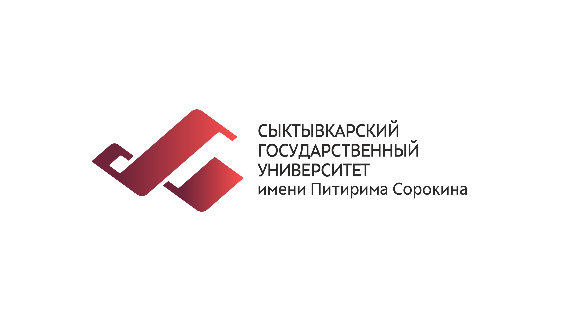 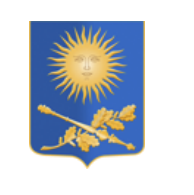 